(Date) Datum: - dd/mm/gggg      /     /     1. (Patient Details) Lični podaci:2. (Referring Consultant Details) Upućen od:3. OVAJ DEO  Ispunjava klinika u Mađarskoj!(Information of Health State) Informacije o zdravstvenom stanju(Previous) Prethodni pregledi(First name) Ime:        (First name) Ime:        (First name) Ime:        (Surname) Prezime:         (Surname) Prezime:         (Surname) Prezime:         (Surname) Prezime:         (Surname) Prezime:         (Citizenship) Državljanstvo:        (Citizenship) Državljanstvo:        (Citizenship) Državljanstvo:        (Citizenship) Državljanstvo:        (Sex) Pol:  (male) Muški    /(Sex) Pol:  (male) Muški    /(Sex) Pol:  (male) Muški    /(female) Ženski(Place and date of Birth) Mesto i datum rođenja:      (Place and date of Birth) Mesto i datum rođenja:      (Place and date of Birth) Mesto i datum rođenja:      (Place and date of Birth) Mesto i datum rođenja:      (Place and date of Birth) Mesto i datum rođenja:      (Place and date of Birth) Mesto i datum rođenja:      (dd/mm/gggg)     /     /     (dd/mm/gggg)     /     /     (Weight) Težina:      kg(Weight) Težina:      kg(Height) Visina:     cm(Height) Visina:     cm(Height) Visina:     cm(Height) Visina:     cm(Height) Visina:     cm(Height) Visina:     cm(Postal address) Adresa za korespodenciju:       (Postal address) Adresa za korespodenciju:       (Postal address) Adresa za korespodenciju:       (Postal address) Adresa za korespodenciju:       (Postal address) Adresa za korespodenciju:       (Postal address) Adresa za korespodenciju:       (Postal address) Adresa za korespodenciju:       (Postal address) Adresa za korespodenciju:       Tel:       Mob:       Mob:       Mob:       Mob:       E-mail:       E-mail:       E-mail:       (Full name)  Ime:      Prezime:      Prezime:      (Hospital/Clinic) Zdravstvena ustanova:       (Hospital/Clinic) Zdravstvena ustanova:       (Hospital/Clinic) Zdravstvena ustanova:       Tel: 
      Tel: 
      Mob: 
     Fax: 
     Fax: 
     E-mail: 
     Date of receiving the PET-CT Referral Form: 200 year  month   dayDate of receiving the PET-CT Referral Form: 200 year  month   dayApproving the FDG PET-CT examination request                            yes        no      Approving the FDG PET-CT examination request                            yes        no      Main clinical field:           oncology           neurology           cardiology           otherMain clinical field:           oncology           neurology           cardiology           otherUrgent:            To be scheduled from 200year  month  day        Remark:Urgent:            To be scheduled from 200year  month  day        Remark:Date:____________________________________________________Signature/stamp(Asthma) Astmayes/dano/ne(Claustrophoby) Klaustrofobijayes/dano/ne(Hyperthyreosis) Hipertireozayes/dano/ne(Allergy) Alergijayes/dano/ne(Diabetes) Dijabetesyes/dano/ne(infectious disease) Infektivna bolestyes/dano/ne(Insulin Therapy) Terapija insulinomyes/dano/ne(Blood glucose level) Nivo šećera u krvi      mmol/l      mmol/l      mmol/l      mmol/l(Pregnancy) Trudnoćayes/dano/ne(PET-CT examination) PET-CT pregledyes/dano/ne(when?) Kada?dd/mm/gggg      /     /     (CT examination) CT pregledyes/dano/ne(when?) Kada?dd/mm/gggg      /     /     (MR examination) MR-pregledyes/dano/ne(when?) Kada?dd/mm/gggg      /     /     (Reason for referral) Razlog upućivanja na pregled:      (What question would you like to be answered?) Na koja pitanja biste hteli odgovore?(What question would you like to be answered?) Na koja pitanja biste hteli odgovore?(What question would you like to be answered?) Na koja pitanja biste hteli odgovore?(What question would you like to be answered?) Na koja pitanja biste hteli odgovore?(What question would you like to be answered?) Na koja pitanja biste hteli odgovore?(What question would you like to be answered?) Na koja pitanja biste hteli odgovore?(What question would you like to be answered?) Na koja pitanja biste hteli odgovore?
(please indicate the site of primary disease or area under consideration)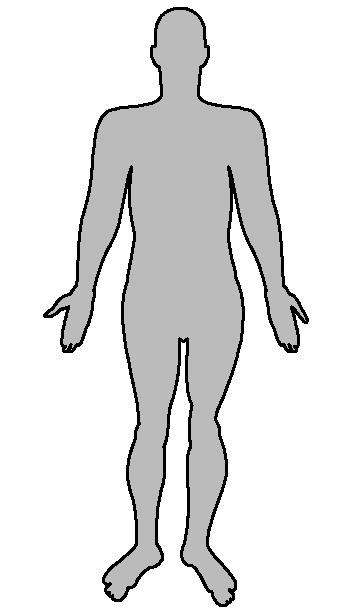 Molimo označite mesto ili područje zahvaćeno bolešću
(please indicate the site of primary disease or area under consideration)Molimo označite mesto ili područje zahvaćeno bolešću
(please indicate the site of primary disease or area under consideration)Molimo označite mesto ili područje zahvaćeno bolešću(Past medical history, patient details, any valuable information)
Istorija bolesti, detalji o pacijentu, ostale važne informacije:(Past medical history, patient details, any valuable information)
Istorija bolesti, detalji o pacijentu, ostale važne informacije:(Past medical history, patient details, any valuable information)
Istorija bolesti, detalji o pacijentu, ostale važne informacije:(Past medical history, patient details, any valuable information)
Istorija bolesti, detalji o pacijentu, ostale važne informacije:(Past medical history, patient details, any valuable information)
Istorija bolesti, detalji o pacijentu, ostale važne informacije:(Past medical history, patient details, any valuable information)
Istorija bolesti, detalji o pacijentu, ostale važne informacije:(Past medical history, patient details, any valuable information)
Istorija bolesti, detalji o pacijentu, ostale važne informacije:
(please indicate the site of primary disease or area under consideration)Molimo označite mesto ili područje zahvaćeno bolešću
(please indicate the site of primary disease or area under consideration)Molimo označite mesto ili područje zahvaćeno bolešću
(please indicate the site of primary disease or area under consideration)Molimo označite mesto ili područje zahvaćeno bolešćuDatum zadnjegtretmanadan/mesec/god(Type)Vrsta(Type)VrstaDužinatrajanja(u nedeljama)Datum idućeg tretmanadan/mesec/god.Datum idućeg tretmanadan/mesec/god.Datum idućeg tretmanadan/mesec/god.(Surgery) Operacijadane   /     /        /     /        /     /        /     /     (Chemotherapy)
Hemoterapijadane   /     /        /     /        /     /        /     /     (Radiotherapy)
Radioterapijadane   /     /        /     /        /     /        /     /     _______________________________________
(Signature of patient or health care proxy)
Potpis pacijenta ili punomoćnika